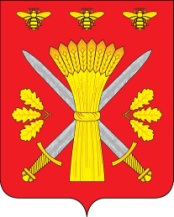 РОССИЙСКАЯ ФЕДЕРАЦИЯОРЛОВСКАЯ ОБЛАСТЬТРОСНЯНСКИЙ РАЙОННЫЙ СОВЕТ НАРОДНЫХ ДЕПУТАТОВРЕШЕНИЕот ____ __________ 2018 года                                                                                           № ____             с. ТроснаО предоставлении нежилого помещенияплощадью 39,2 кв.м., расположенного поадресу: с. Тросна, ул. Октябрьская, д. 15  БУ ОО «ЦСОН Троснянского района» по договору безвозмездного пользования В связи с обращением директора БУ ОО «Центр социального обслуживания населения Троснянского района», с общественной социальной значимостью данной организации, работы с инвалидами, в соответствии со ст. 17.1 Федерального закона от 26 июля 2006 года № 135 – ФЗ «О защите конкуренции», Троснянский районный Совет народных депутатов РЕШИЛ:1. Предоставить БУ ОО «Центр социального обслуживания населения Троснянского района» нежилое помещение общей площадью 39,2 кв. м., расположенное по адресу: с. Тросна, ул. Октябрьская, д. 15 по договору безвозмездного пользования на 11 месяцев.2. Настоящее решение вступает в силу со дня его обнародования.Председатель районногоСовета народных депутатов                                    В. И. Миронов      Глава района                                       А.И. Насонов